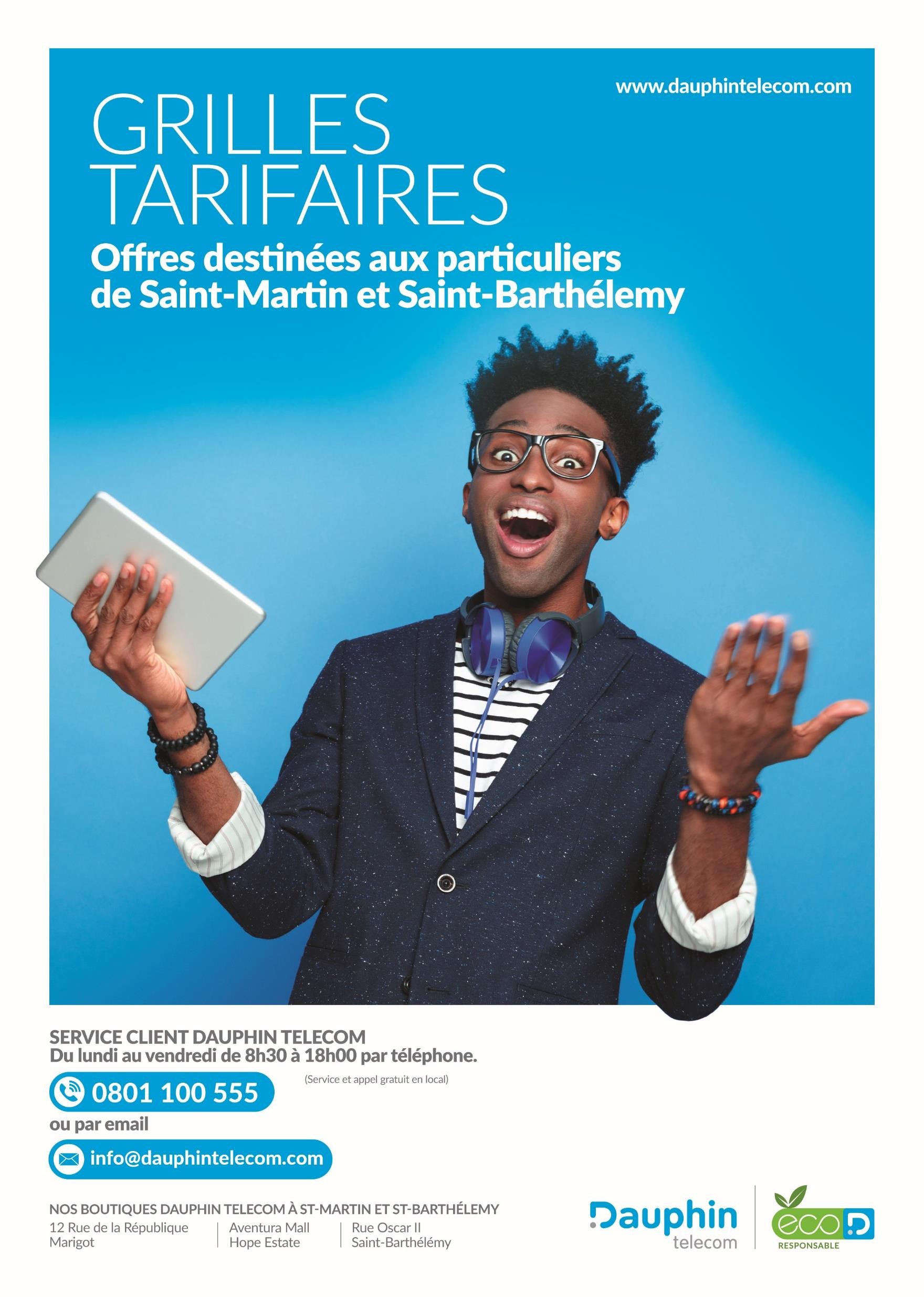 Grilles Tarifaires Internet Tous Services – Saint Martin, Saint Barthélemy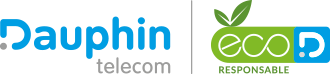 DAUPHIN TELECOM – Société par Actions Simplifiée –419 964 010 R.C.S BASSE TERRE –12, rue de la République – Marigot – 97150 Saint Martin. 0801 100 5551disponible sur l’ensemble des couvertures réseaux de Dauphin Telecom 3G/3G+/H+/4G/4G+ pour un usage depuis matériel compatible. Offre réservée aux particuliers, valables à Saint-Martin et Saint-Barthélemy. Prix indiqués TGCA comprise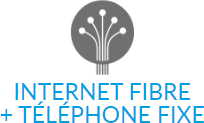 Offre réservée aux clients particuliers consommateur, sous réserve de compatibilité technique et d’éligibilité et d’un engagement de 12 mois Offre ne nécessitant pas de souscription parallèle à un contrat téléphonique fixe RTCLa souscription de cette offre entraine la résiliation des éventuels abonnements téléphoniques fixes existants sur la même ligne.L’accès au service nécessite la mise en place d’équipements inclus dans l’offre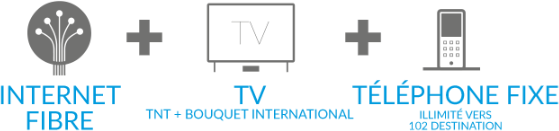 Offre réservée aux clients particuliers consommateur, sous réserve de compatibilité technique et d’éligibilité et d’un engagement de 12 mois Offre ne nécessitant pas de souscription parallèle à un contrat téléphonique fixe RTCLa souscription de cette offre entraine la résiliation des éventuels abonnements téléphoniques fixes existants sur la même ligne. L’accès au service nécessite la mise en place d’équipements inclus dans l’offreOffre réservée aux clients particuliers consommateur, sous réserve de compatibilité technique et d’éligibilité et d’un engagement de 12 mois Offre ne nécessitant pas de souscription parallèle à un contrat téléphonique fixe RTCLa souscription de cette offre entraine la résiliation des éventuels abonnements téléphoniques fixes existants sur la même ligne.L’accès au service nécessite la mise en place d’équipements inclus dans l’offreINTERNET xDSL+TELEPHONIE FIXE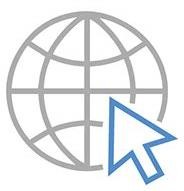 Fiche d’information Standardisée EASY PACKValable à compter du 1er février 2021;Offre réservée aux clients particuliers, sous réserve de compatibilité technique et d’éligibilité et d’un engagement de 12 mois ou 18 mois (avec une forfait MobilePremium ou 24 mois pour bénéficier des frais d’installation Fibre gratuits)Ces abonnements correspondent au couplage d’une offre internet Fibre (EASY CONNECT page 6 et 7) avec un forfait mobile illimité (EASY SHARE page 4) Les informations de cette offre correspondent donc à celles décrites sur les pagesSERVICE APRES VENTEService ClientsLe Client pourra contacter le Service Clients de DAUPHIN TELECOM pour toute question ou problème qu’il rencontrerait dans l’exécution du Contrat :•Par téléphone : [0801 100 555]•Par Internet : info@dauphintelecom.com•Par courrier : DAUPHIN TELECOM – Service Clients – 12 Rue de la République, Marigot – 97150 ST MARTINRéclamationToute réclamation doit être adressée au service clients de DAUPHIN TELECOM selon l’une des modalités précisées au 19.1. La réclamation est traitée dans undélai d’un (1) mois calendaire à compter de sa réception.DAUPHIN TELECOM s’efforcera de régler à l’amiable tout litige concernant l’interprétation ou l’exécution des présentes.MédiationSi la réponse apportée par le Service Client ne le satisfait pas, le CLIENT dispose de la faculté de saisir le Médiateur des Communications Électroniques en complétant en ligne le formulaire mis à sa disposition sur le site du médiateur (http://www.mediateur-telecom.fr) ou fourni par le Service Clients sur simple demande ou d’envoyer un courrier à L’Association Médiation des Communications Electroniques (AMCE). C.S 30342.PRIX DE L’OFFRE hors promotion /moisEasy CARD sur la base d’une SIM seule : 35€ : Inclus la carte SIM + 10€ de crédit voix + 500Mo d’internet)ENGAGEMENT MINIMUMSans engagementDESCRIPTIONTarif des communications prépayées au départ de la zone locale, de l’Hexagone et de l’Europe :Tarif des communications depuis l’international : L’accès au roaming est automatique et gratuit avec votre crédit aux tarifs en vigueur. Activez simplement le service itinérance de votre téléphone.DELAI INDICATIF DE MISE A DISPOSITIONImmédiat à signature du contrat hors portabilité de numéro. 2 jours ouvrés avec portabilité de numéroDECOMPTE DES COMMUNICATIONSPalier de facturation : 15 secondes au-delà de la première minute indivisibleCARACTERISTIQUES DE L’INTERNETMOBILEServices accessible sur réseaux et depuis un mobile compatible. La tarification ne comprend pas les usages, contenus etservices payants d’internet. La tarification est appliquée automatiquement à tous les clients EASY CARDCARACTERISTIQUES TECHNIQUES DESEQUIPEMENTGSM/GPRS/3G/3G+/H+/4G sous réserve de disposer d’un mobile compatible 3G : débit maximum théorique de connexion en réception jusqu’à 380Kbits/s 3G+ : débit maximum théorique de connexion en réception jusqu’à 14Mbit/s H+ : débit maximum théorique de connexion en réception jusqu’à 14Mbit/s 4G : débit maximum théorique de connexion en réception jusqu’à 60Mbit/s 4G+ : débit maximum théorique de connexion en réception jusqu’à 120Mbit/sUniquement dans les zones ayant fait l’objet d’un déploiement technique à dateLa 4G à l’étranger est disponible selon la disponibilité d’un accord de roaming 4G entre DAUPHIN TELECOM et un opérateur partenaire, le terminal des bandes de fréquences LTE opérées par l’opérateur partenaire et la disponibilité de la couverture 4G de l’opérateur partenaireSERVICES INCLUSLa facture du client sur www.dauphintelecom.com - la présentation du numéro, du crédit restant, détail des 5 dernières communications : #222# - Transfert de crédit - SMS de notification des appels en absence - La messagerie vocaleSERVICES ACCESSIBLES PAYANTS-SERVICE CLIENTDu lundi au vendredi de 8H30 à 18H par téléphone (fuseau horaire : UTC -4)555 (service et appel gratuit au départ d’un mobile Dauphin)0801 100 555 :(service et appel gratuit en local)0590 77 05 55 (Hors de la zone locale) : (Service gratuit + prix appel en fonction l’abonnement du client)Ou par mail : info@dauphintelecom.comCHANGEMENT D’OFFRECONDITIONS DE RESILIATIONOffre sans engagementPRIX DE L’OFFRE hors promotion /moisPRIX DE L’OFFRE hors promotion /moisENGAGEMENT MINIMUM12 mois12 mois12 moisDESCRIPTIONTarif des communications prépayées au départ de la zone locale, de l’Hexagone et de l’Europe :Tarif des communications depuis l’international : L’accès au roaming est automatique et gratuit avec votre crédit aux tarifs en vigueur. Activez simplement le service itinérance de votre téléphone.Tarif des communications prépayées au départ de la zone locale, de l’Hexagone et de l’Europe :Tarif des communications depuis l’international : L’accès au roaming est automatique et gratuit avec votre crédit aux tarifs en vigueur. Activez simplement le service itinérance de votre téléphone.Tarif des communications prépayées au départ de la zone locale, de l’Hexagone et de l’Europe :Tarif des communications depuis l’international : L’accès au roaming est automatique et gratuit avec votre crédit aux tarifs en vigueur. Activez simplement le service itinérance de votre téléphone.DELAI INDICATIF DE MISE A DISPOSITIONImmédiat à signature du contrat hors portabilité de numéro. 2 jours ouvrés avec portabilité de numéroImmédiat à signature du contrat hors portabilité de numéro. 2 jours ouvrés avec portabilité de numéroImmédiat à signature du contrat hors portabilité de numéro. 2 jours ouvrés avec portabilité de numéroDECOMPTE DES COMMUNICATIONSPalier de facturation : A la minute indivisiblePalier de facturation : A la minute indivisiblePalier de facturation : A la minute indivisibleCARACTERISTIQUES DE L’INTERNETMOBILEServices accessible sur réseaux et depuis un mobile compatible. La tarification ne comprend pas les usages, contenus etservices payants d’internet. La tarification est appliquée automatiquement à tous les clients.Services accessible sur réseaux et depuis un mobile compatible. La tarification ne comprend pas les usages, contenus etservices payants d’internet. La tarification est appliquée automatiquement à tous les clients.Services accessible sur réseaux et depuis un mobile compatible. La tarification ne comprend pas les usages, contenus etservices payants d’internet. La tarification est appliquée automatiquement à tous les clients.CARACTERISTIQUES TECHNIQUES DES EQUIPEMENTGSM/GPRS/3G/3G+/H+/4G sous réserve de disposer d’un mobile compatible 3G : débit maximum théorique de connexion en réception jusqu’à 380Kbits/s 3G+ : débit maximum théorique de connexion en réception jusqu’à 14Mbit/s H+ : débit maximum théorique de connexion en réception jusqu’à 14Mbit/s 4G : débit maximum théorique de connexion en réception jusqu’à 60Mbit/s 4G+ : débit maximum théorique de connexion en réception jusqu’à 120Mbit/sUniquement dans les zones ayant fait l’objet d’un déploiement technique à dateLa 4G à l’étranger est disponible selon la disponibilité d’un accord de roaming 4G entre DAUPHIN TELECOM et un opérateur partenaire, le terminal des bandes de fréquences LTE opérées par l’opérateur partenaire et la disponibilité de la couverture 4G de l’opérateur partenaireGSM/GPRS/3G/3G+/H+/4G sous réserve de disposer d’un mobile compatible 3G : débit maximum théorique de connexion en réception jusqu’à 380Kbits/s 3G+ : débit maximum théorique de connexion en réception jusqu’à 14Mbit/s H+ : débit maximum théorique de connexion en réception jusqu’à 14Mbit/s 4G : débit maximum théorique de connexion en réception jusqu’à 60Mbit/s 4G+ : débit maximum théorique de connexion en réception jusqu’à 120Mbit/sUniquement dans les zones ayant fait l’objet d’un déploiement technique à dateLa 4G à l’étranger est disponible selon la disponibilité d’un accord de roaming 4G entre DAUPHIN TELECOM et un opérateur partenaire, le terminal des bandes de fréquences LTE opérées par l’opérateur partenaire et la disponibilité de la couverture 4G de l’opérateur partenaireGSM/GPRS/3G/3G+/H+/4G sous réserve de disposer d’un mobile compatible 3G : débit maximum théorique de connexion en réception jusqu’à 380Kbits/s 3G+ : débit maximum théorique de connexion en réception jusqu’à 14Mbit/s H+ : débit maximum théorique de connexion en réception jusqu’à 14Mbit/s 4G : débit maximum théorique de connexion en réception jusqu’à 60Mbit/s 4G+ : débit maximum théorique de connexion en réception jusqu’à 120Mbit/sUniquement dans les zones ayant fait l’objet d’un déploiement technique à dateLa 4G à l’étranger est disponible selon la disponibilité d’un accord de roaming 4G entre DAUPHIN TELECOM et un opérateur partenaire, le terminal des bandes de fréquences LTE opérées par l’opérateur partenaire et la disponibilité de la couverture 4G de l’opérateur partenaireSERVICES INCLUSLa facture du client sur www.dauphintelecom.com - la présentation du numéro, du crédit restant, détail des 5 dernières communications : #222# - Transfert de crédit - SMS de notification des appels en absence - La messagerie vocaleLa facture du client sur www.dauphintelecom.com - la présentation du numéro, du crédit restant, détail des 5 dernières communications : #222# - Transfert de crédit - SMS de notification des appels en absence - La messagerie vocaleLa facture du client sur www.dauphintelecom.com - la présentation du numéro, du crédit restant, détail des 5 dernières communications : #222# - Transfert de crédit - SMS de notification des appels en absence - La messagerie vocaleSERVICES ACCESSIBLES PAYANTS---SERVICE CLIENTDu lundi au vendredi de 8H30 à 18H par téléphone (fuseau horaire : UTC -4)555 (service et appel gratuit au départ d’un mobile Dauphin)0801 100 555 :(service et appel gratuit en local)0590 77 05 55 (Hors de la zone locale) : (Service gratuit + prix appel en fonction l’abonnement du client)Ou par mail : info@dauphintelecom.comDu lundi au vendredi de 8H30 à 18H par téléphone (fuseau horaire : UTC -4)555 (service et appel gratuit au départ d’un mobile Dauphin)0801 100 555 :(service et appel gratuit en local)0590 77 05 55 (Hors de la zone locale) : (Service gratuit + prix appel en fonction l’abonnement du client)Ou par mail : info@dauphintelecom.comDu lundi au vendredi de 8H30 à 18H par téléphone (fuseau horaire : UTC -4)555 (service et appel gratuit au départ d’un mobile Dauphin)0801 100 555 :(service et appel gratuit en local)0590 77 05 55 (Hors de la zone locale) : (Service gratuit + prix appel en fonction l’abonnement du client)Ou par mail : info@dauphintelecom.comCHANGEMENT D’OFFRECONDITIONS DE RESILIATIONLe client doit envoyer une lettre recommandée à Dauphin Telecom résiliation, 12 rue de la République. 97150 Saint Martin. La résiliation du contrat d’abonnement prend effet dans les dix jours suivant la réception de la demande de résiliation par Dauphin Telecom. Si l’abonné résilie avant la fin de son engagement, sauf motifs légitimes visés dans les conditions générales d’Abonnements, il reste redevable de 100% du montant des abonnements dus sur les 12 premiers mois puis 20% du montant des abonnements restant à courir jusqu’à la durée déterminée de l’engagementLe client doit envoyer une lettre recommandée à Dauphin Telecom résiliation, 12 rue de la République. 97150 Saint Martin. La résiliation du contrat d’abonnement prend effet dans les dix jours suivant la réception de la demande de résiliation par Dauphin Telecom. Si l’abonné résilie avant la fin de son engagement, sauf motifs légitimes visés dans les conditions générales d’Abonnements, il reste redevable de 100% du montant des abonnements dus sur les 12 premiers mois puis 20% du montant des abonnements restant à courir jusqu’à la durée déterminée de l’engagementLe client doit envoyer une lettre recommandée à Dauphin Telecom résiliation, 12 rue de la République. 97150 Saint Martin. La résiliation du contrat d’abonnement prend effet dans les dix jours suivant la réception de la demande de résiliation par Dauphin Telecom. Si l’abonné résilie avant la fin de son engagement, sauf motifs légitimes visés dans les conditions générales d’Abonnements, il reste redevable de 100% du montant des abonnements dus sur les 12 premiers mois puis 20% du montant des abonnements restant à courir jusqu’à la durée déterminée de l’engagementPRIX DE L’OFFRE hors promotion /moisENGAGEMENT MINIMUMSans engagement12 mois d’ engagement hors subvention de téléphones18 mois d’engagementDESCRIPTIONTarif des communications prépayées au départ de la zone locale, de l’Hexagone et de l’Europe :Les appels illimités sont conditionnés à un crédit de communication positif et soumis à une utilisation normale et non abusive du servicesoit 130h d’appels/mois.Tarif des communications depuis l’international : L’accès au roaming est automatique et gratuit avec votre crédit aux tarifs en vigueur. Activez simplement le service itinérance de votre téléphone.Tarif des communications prépayées au départ de la zone locale, de l’Hexagone et de l’Europe :Les appels illimités sont conditionnés à un crédit de communication positif et soumis à une utilisation normale et non abusive du servicesoit 130h d’appels/mois.Tarif des communications depuis l’international : L’accès au roaming est automatique et gratuit avec votre crédit aux tarifs en vigueur. Activez simplement le service itinérance de votre téléphone.Tarif des communications prépayées au départ de la zone locale, de l’Hexagone et de l’Europe :Les appels illimités sont conditionnés à un crédit de communication positif et soumis à une utilisation normale et non abusive du servicesoit 130h d’appels/mois.Tarif des communications depuis l’international : L’accès au roaming est automatique et gratuit avec votre crédit aux tarifs en vigueur. Activez simplement le service itinérance de votre téléphone.DELAI INDICATIF DE MISE A DISPOSITIONImmédiat à signature du contrat hors portabilité de numéro. 2 jours ouvrés avec portabilité de numéroImmédiat à signature du contrat hors portabilité de numéro. 2 jours ouvrés avec portabilité de numéroImmédiat à signature du contrat hors portabilité de numéro. 2 jours ouvrés avec portabilité de numéroGARANTIE FINANCIERE	4Un chèque de caution est demandé au client d’un forfait Mobile illimité premium à 99.90€/mois pendant 18 mois. Lemontant du chèque de caution correspond la différence entre le prix hors promo et le prix payé par le client sur letéléphone. Ce chèque n’est pas encaissé et est remis au client ou détruit après la période d’engagement.Un chèque de caution est demandé au client d’un forfait Mobile illimité premium à 99.90€/mois pendant 18 mois. Lemontant du chèque de caution correspond la différence entre le prix hors promo et le prix payé par le client sur letéléphone. Ce chèque n’est pas encaissé et est remis au client ou détruit après la période d’engagement.Un chèque de caution est demandé au client d’un forfait Mobile illimité premium à 99.90€/mois pendant 18 mois. Lemontant du chèque de caution correspond la différence entre le prix hors promo et le prix payé par le client sur letéléphone. Ce chèque n’est pas encaissé et est remis au client ou détruit après la période d’engagement.DECOMPTE DES COMMUNICATIONSPalier de facturation : A la second vers les destinations illimités et A la minute indivisible pour les autres destinationsPalier de facturation : A la second vers les destinations illimités et A la minute indivisible pour les autres destinationsPalier de facturation : A la second vers les destinations illimités et A la minute indivisible pour les autres destinationsCARACTERISTIQUES DE L’INTERNETMOBILEServices accessible sur réseaux et depuis un mobile compatible. La tarification ne comprend pas les usages, contenus etservices payants d’internet. La tarification est appliquée automatiquement à tous les clientsServices accessible sur réseaux et depuis un mobile compatible. La tarification ne comprend pas les usages, contenus etservices payants d’internet. La tarification est appliquée automatiquement à tous les clientsServices accessible sur réseaux et depuis un mobile compatible. La tarification ne comprend pas les usages, contenus etservices payants d’internet. La tarification est appliquée automatiquement à tous les clientsCARACTERISTIQUES TECHNIQUES DES EQUIPEMENTGSM/GPRS/3G/3G+/H+/4G sous réserve de disposer d’un mobile compatible3G : débit maximum théorique de connexion en réception jusqu’à 380Kbits/s 3G+ : débit maximum théorique de connexion en réception jusqu’à 14Mbit/s H+ : débit maximum théorique de connexion en réception jusqu’à 14Mbit/s 4G : débit maximum théorique de connexion en réception jusqu’à 60Mbit/s 4G+ : débit maximum théorique de connexion en réception jusqu’à 120Mbit/sUniquement dans les zones ayant fait l’objet d’un déploiement technique à dateLa 4G à l’étranger est disponible selon la disponibilité d’un accord de roaming 4G entre DAUPHIN TELECOM et un opérateur partenaire,le terminal des bandes de fréquences LTE opérées par l’opérateur partenaire et la disponibilité de la couverture 4G de l’opérateur partenaireGSM/GPRS/3G/3G+/H+/4G sous réserve de disposer d’un mobile compatible3G : débit maximum théorique de connexion en réception jusqu’à 380Kbits/s 3G+ : débit maximum théorique de connexion en réception jusqu’à 14Mbit/s H+ : débit maximum théorique de connexion en réception jusqu’à 14Mbit/s 4G : débit maximum théorique de connexion en réception jusqu’à 60Mbit/s 4G+ : débit maximum théorique de connexion en réception jusqu’à 120Mbit/sUniquement dans les zones ayant fait l’objet d’un déploiement technique à dateLa 4G à l’étranger est disponible selon la disponibilité d’un accord de roaming 4G entre DAUPHIN TELECOM et un opérateur partenaire,le terminal des bandes de fréquences LTE opérées par l’opérateur partenaire et la disponibilité de la couverture 4G de l’opérateur partenaireGSM/GPRS/3G/3G+/H+/4G sous réserve de disposer d’un mobile compatible3G : débit maximum théorique de connexion en réception jusqu’à 380Kbits/s 3G+ : débit maximum théorique de connexion en réception jusqu’à 14Mbit/s H+ : débit maximum théorique de connexion en réception jusqu’à 14Mbit/s 4G : débit maximum théorique de connexion en réception jusqu’à 60Mbit/s 4G+ : débit maximum théorique de connexion en réception jusqu’à 120Mbit/sUniquement dans les zones ayant fait l’objet d’un déploiement technique à dateLa 4G à l’étranger est disponible selon la disponibilité d’un accord de roaming 4G entre DAUPHIN TELECOM et un opérateur partenaire,le terminal des bandes de fréquences LTE opérées par l’opérateur partenaire et la disponibilité de la couverture 4G de l’opérateur partenaireSERVICES INCLUSLa facture du client sur www.dauphintelecom.com - la présentation du numéro, du crédit restant, détail des 5 dernières communications : #222# - Transfert de crédit - SMS de notification des appels en absence - La messagerie vocaleLa facture du client sur www.dauphintelecom.com - la présentation du numéro, du crédit restant, détail des 5 dernières communications : #222# - Transfert de crédit - SMS de notification des appels en absence - La messagerie vocaleLa facture du client sur www.dauphintelecom.com - la présentation du numéro, du crédit restant, détail des 5 dernières communications : #222# - Transfert de crédit - SMS de notification des appels en absence - La messagerie vocaleSERVICES ACCESSIBLES PAYANTS---SERVICE CLIENTDu lundi au vendredi de 8H30 à 18H par téléphone (fuseau horaire : UTC -4)555 (service et appel gratuit au départ d’un mobile Dauphin)0801 100 555 :(service et appel gratuit en local)0590 77 05 55 (Hors de la zone locale) : (Service gratuit + prix appel en fonction l’abonnement du client)Ou par mail : info@dauphintelecom.comDu lundi au vendredi de 8H30 à 18H par téléphone (fuseau horaire : UTC -4)555 (service et appel gratuit au départ d’un mobile Dauphin)0801 100 555 :(service et appel gratuit en local)0590 77 05 55 (Hors de la zone locale) : (Service gratuit + prix appel en fonction l’abonnement du client)Ou par mail : info@dauphintelecom.comDu lundi au vendredi de 8H30 à 18H par téléphone (fuseau horaire : UTC -4)555 (service et appel gratuit au départ d’un mobile Dauphin)0801 100 555 :(service et appel gratuit en local)0590 77 05 55 (Hors de la zone locale) : (Service gratuit + prix appel en fonction l’abonnement du client)Ou par mail : info@dauphintelecom.comCONDITIONS DE RESILIATIONLe client doit envoyer une lettre recommandée à Dauphin Telecom résiliation, 12 rue de la République. 97150 Saint Martin. La résiliation du contrat d’abonnement prend effet dans les dix jours suivant la réception de la demande de résiliation par Dauphin Telecom. Si l’abonné résilie avant la fin de son engagement, sauf motifs légitimes visés dans lesconditions générales d’Abonnements, il reste redevable de 100% du montant des abonnements dus sur les 12 premiers mois puis 20% du montant des abonnements restant à courir jusqu’à la durée déterminée de l’engagementLe client doit envoyer une lettre recommandée à Dauphin Telecom résiliation, 12 rue de la République. 97150 Saint Martin. La résiliation du contrat d’abonnement prend effet dans les dix jours suivant la réception de la demande de résiliation par Dauphin Telecom. Si l’abonné résilie avant la fin de son engagement, sauf motifs légitimes visés dans lesconditions générales d’Abonnements, il reste redevable de 100% du montant des abonnements dus sur les 12 premiers mois puis 20% du montant des abonnements restant à courir jusqu’à la durée déterminée de l’engagementLe client doit envoyer une lettre recommandée à Dauphin Telecom résiliation, 12 rue de la République. 97150 Saint Martin. La résiliation du contrat d’abonnement prend effet dans les dix jours suivant la réception de la demande de résiliation par Dauphin Telecom. Si l’abonné résilie avant la fin de son engagement, sauf motifs légitimes visés dans lesconditions générales d’Abonnements, il reste redevable de 100% du montant des abonnements dus sur les 12 premiers mois puis 20% du montant des abonnements restant à courir jusqu’à la durée déterminée de l’engagementPRIX DE L’OFFRE hors promotion /mois20Go50Go75Go120Go250GoPRIX DE L’OFFRE hors promotion /mois39,90€/mois+ 10,30€ (carte SIM)69,90€/mois+ 10,30€ (carte SIM)89,90€/mois+ 10,30€ (carte SIM)119,90€/mois+ 10,30€ (carte SIM)199,90€/mois+ 10,30€ (carte SIM)ENGAGEMENT MINIMUM12 mois12 mois12 mois12 mois12 mois12 mois12 moisDESCRIPTIONConnexion internet 4G :	Débit descendant 80Mbit/sDébit ascendant   30Mbit/sInternet mobile décomptés par palier de 1Ko.Durée de validité 30 jours. Au-delà du volume internet inclus, le service est interrompu. L’utilisateur peut recharger son crédit avec les PASS internet (5€/500Mo - 10€/1Go -. 15€/2Go – 20€/4Go). Durée de validité des PASS : 30 jours. PASS utilisable en zone locale uniquement.Connexion internet 4G :	Débit descendant 80Mbit/sDébit ascendant   30Mbit/sInternet mobile décomptés par palier de 1Ko.Durée de validité 30 jours. Au-delà du volume internet inclus, le service est interrompu. L’utilisateur peut recharger son crédit avec les PASS internet (5€/500Mo - 10€/1Go -. 15€/2Go – 20€/4Go). Durée de validité des PASS : 30 jours. PASS utilisable en zone locale uniquement.Connexion internet 4G :	Débit descendant 80Mbit/sDébit ascendant   30Mbit/sInternet mobile décomptés par palier de 1Ko.Durée de validité 30 jours. Au-delà du volume internet inclus, le service est interrompu. L’utilisateur peut recharger son crédit avec les PASS internet (5€/500Mo - 10€/1Go -. 15€/2Go – 20€/4Go). Durée de validité des PASS : 30 jours. PASS utilisable en zone locale uniquement.Connexion internet 4G :	Débit descendant 80Mbit/sDébit ascendant   30Mbit/sInternet mobile décomptés par palier de 1Ko.Durée de validité 30 jours. Au-delà du volume internet inclus, le service est interrompu. L’utilisateur peut recharger son crédit avec les PASS internet (5€/500Mo - 10€/1Go -. 15€/2Go – 20€/4Go). Durée de validité des PASS : 30 jours. PASS utilisable en zone locale uniquement.Connexion internet 4G :	Débit descendant 80Mbit/sDébit ascendant   30Mbit/sInternet mobile décomptés par palier de 1Ko.Durée de validité 30 jours. Au-delà du volume internet inclus, le service est interrompu. L’utilisateur peut recharger son crédit avec les PASS internet (5€/500Mo - 10€/1Go -. 15€/2Go – 20€/4Go). Durée de validité des PASS : 30 jours. PASS utilisable en zone locale uniquement.Connexion internet 4G :	Débit descendant 80Mbit/sDébit ascendant   30Mbit/sInternet mobile décomptés par palier de 1Ko.Durée de validité 30 jours. Au-delà du volume internet inclus, le service est interrompu. L’utilisateur peut recharger son crédit avec les PASS internet (5€/500Mo - 10€/1Go -. 15€/2Go – 20€/4Go). Durée de validité des PASS : 30 jours. PASS utilisable en zone locale uniquement.Connexion internet 4G :	Débit descendant 80Mbit/sDébit ascendant   30Mbit/sInternet mobile décomptés par palier de 1Ko.Durée de validité 30 jours. Au-delà du volume internet inclus, le service est interrompu. L’utilisateur peut recharger son crédit avec les PASS internet (5€/500Mo - 10€/1Go -. 15€/2Go – 20€/4Go). Durée de validité des PASS : 30 jours. PASS utilisable en zone locale uniquement.DELAI INDICATIF DE MISE A DISPOSITIONImmédiat à signature du contratImmédiat à signature du contratImmédiat à signature du contratImmédiat à signature du contratImmédiat à signature du contratImmédiat à signature du contratImmédiat à signature du contratPALIER DE FACTURATIONDécompté par palier de 1Ko.Décompté par palier de 1Ko.Décompté par palier de 1Ko.Décompté par palier de 1Ko.Décompté par palier de 1Ko.Décompté par palier de 1Ko.Décompté par palier de 1Ko.CARACTERISTIQUES DE L’INTERNETMOBILEServices accessible sur réseaux et depuis du matériel compatible. La tarification ne comprend pas les usages, contenus etservices payants d’internet.Services accessible sur réseaux et depuis du matériel compatible. La tarification ne comprend pas les usages, contenus etservices payants d’internet.Services accessible sur réseaux et depuis du matériel compatible. La tarification ne comprend pas les usages, contenus etservices payants d’internet.Services accessible sur réseaux et depuis du matériel compatible. La tarification ne comprend pas les usages, contenus etservices payants d’internet.Services accessible sur réseaux et depuis du matériel compatible. La tarification ne comprend pas les usages, contenus etservices payants d’internet.Services accessible sur réseaux et depuis du matériel compatible. La tarification ne comprend pas les usages, contenus etservices payants d’internet.Services accessible sur réseaux et depuis du matériel compatible. La tarification ne comprend pas les usages, contenus etservices payants d’internet.EQUIPEMENTS MIS A DISPOSITIONCarte SIM	: 10,30€ Modem Wifi : 99€Routeur 4G   : 159€Carte SIM	: 10,30€ Modem Wifi : 99€Routeur 4G   : 159€Carte SIM	: 10,30€ Modem Wifi : 99€Routeur 4G   : 159€Carte SIM	: 10,30€ Modem Wifi : 99€Routeur 4G   : 159€Carte SIM	: 10,30€ Modem Wifi : 99€Routeur 4G   : 159€Carte SIM	: 10,30€ Modem Wifi : 99€Routeur 4G   : 159€Carte SIM	: 10,30€ Modem Wifi : 99€Routeur 4G   : 159€FRAIS D’ACCES AU SERVICEMontant des frais d’installation éligibles : 159€ Prise en charge par l’Etat à hauteur de 150€Montant à charge pour l’utilisateur final : 9€Montant des frais d’installation éligibles : 159€ Prise en charge par l’Etat à hauteur de 150€Montant à charge pour l’utilisateur final : 9€Montant des frais d’installation éligibles : 159€ Prise en charge par l’Etat à hauteur de 150€Montant à charge pour l’utilisateur final : 9€Montant des frais d’installation éligibles : 159€ Prise en charge par l’Etat à hauteur de 150€Montant à charge pour l’utilisateur final : 9€Montant des frais d’installation éligibles : 159€ Prise en charge par l’Etat à hauteur de 150€Montant à charge pour l’utilisateur final : 9€Montant des frais d’installation éligibles : 159€ Prise en charge par l’Etat à hauteur de 150€Montant à charge pour l’utilisateur final : 9€Montant des frais d’installation éligibles : 159€ Prise en charge par l’Etat à hauteur de 150€Montant à charge pour l’utilisateur final : 9€CARACTERISTIQUES TECHNIQUES DES EQUIPEMENTGSM/GPRS/3G/3G+/H+/4G sous réserve de disposer d’un mobile compatible 3G : débit maximum théorique de connexion en réception jusqu’à 380Kbits/s 3G+ : débit maximum théorique de connexion en réception jusqu’à 14Mbit/s H+ : débit maximum théorique de connexion en réception jusqu’à 14Mbit/s 4G : débit maximum théorique de connexion en réception jusqu’à 60Mbit/s 4G+ : débit maximum théorique de connexion en réception jusqu’à 120Mbit/sUniquement dans les zones ayant fait l’objet d’un déploiement technique à dateLa 4G à l’étranger est disponible selon la disponibilité d’un accord de roaming 4G entre DAUPHIN TELECOM et un opérateur partenaire, le terminal des bandes de fréquences LTE opérées par l’opérateur partenaire et la disponibilité de la couverture 4G de l’opérateur partenaireGSM/GPRS/3G/3G+/H+/4G sous réserve de disposer d’un mobile compatible 3G : débit maximum théorique de connexion en réception jusqu’à 380Kbits/s 3G+ : débit maximum théorique de connexion en réception jusqu’à 14Mbit/s H+ : débit maximum théorique de connexion en réception jusqu’à 14Mbit/s 4G : débit maximum théorique de connexion en réception jusqu’à 60Mbit/s 4G+ : débit maximum théorique de connexion en réception jusqu’à 120Mbit/sUniquement dans les zones ayant fait l’objet d’un déploiement technique à dateLa 4G à l’étranger est disponible selon la disponibilité d’un accord de roaming 4G entre DAUPHIN TELECOM et un opérateur partenaire, le terminal des bandes de fréquences LTE opérées par l’opérateur partenaire et la disponibilité de la couverture 4G de l’opérateur partenaireGSM/GPRS/3G/3G+/H+/4G sous réserve de disposer d’un mobile compatible 3G : débit maximum théorique de connexion en réception jusqu’à 380Kbits/s 3G+ : débit maximum théorique de connexion en réception jusqu’à 14Mbit/s H+ : débit maximum théorique de connexion en réception jusqu’à 14Mbit/s 4G : débit maximum théorique de connexion en réception jusqu’à 60Mbit/s 4G+ : débit maximum théorique de connexion en réception jusqu’à 120Mbit/sUniquement dans les zones ayant fait l’objet d’un déploiement technique à dateLa 4G à l’étranger est disponible selon la disponibilité d’un accord de roaming 4G entre DAUPHIN TELECOM et un opérateur partenaire, le terminal des bandes de fréquences LTE opérées par l’opérateur partenaire et la disponibilité de la couverture 4G de l’opérateur partenaireGSM/GPRS/3G/3G+/H+/4G sous réserve de disposer d’un mobile compatible 3G : débit maximum théorique de connexion en réception jusqu’à 380Kbits/s 3G+ : débit maximum théorique de connexion en réception jusqu’à 14Mbit/s H+ : débit maximum théorique de connexion en réception jusqu’à 14Mbit/s 4G : débit maximum théorique de connexion en réception jusqu’à 60Mbit/s 4G+ : débit maximum théorique de connexion en réception jusqu’à 120Mbit/sUniquement dans les zones ayant fait l’objet d’un déploiement technique à dateLa 4G à l’étranger est disponible selon la disponibilité d’un accord de roaming 4G entre DAUPHIN TELECOM et un opérateur partenaire, le terminal des bandes de fréquences LTE opérées par l’opérateur partenaire et la disponibilité de la couverture 4G de l’opérateur partenaireGSM/GPRS/3G/3G+/H+/4G sous réserve de disposer d’un mobile compatible 3G : débit maximum théorique de connexion en réception jusqu’à 380Kbits/s 3G+ : débit maximum théorique de connexion en réception jusqu’à 14Mbit/s H+ : débit maximum théorique de connexion en réception jusqu’à 14Mbit/s 4G : débit maximum théorique de connexion en réception jusqu’à 60Mbit/s 4G+ : débit maximum théorique de connexion en réception jusqu’à 120Mbit/sUniquement dans les zones ayant fait l’objet d’un déploiement technique à dateLa 4G à l’étranger est disponible selon la disponibilité d’un accord de roaming 4G entre DAUPHIN TELECOM et un opérateur partenaire, le terminal des bandes de fréquences LTE opérées par l’opérateur partenaire et la disponibilité de la couverture 4G de l’opérateur partenaireGSM/GPRS/3G/3G+/H+/4G sous réserve de disposer d’un mobile compatible 3G : débit maximum théorique de connexion en réception jusqu’à 380Kbits/s 3G+ : débit maximum théorique de connexion en réception jusqu’à 14Mbit/s H+ : débit maximum théorique de connexion en réception jusqu’à 14Mbit/s 4G : débit maximum théorique de connexion en réception jusqu’à 60Mbit/s 4G+ : débit maximum théorique de connexion en réception jusqu’à 120Mbit/sUniquement dans les zones ayant fait l’objet d’un déploiement technique à dateLa 4G à l’étranger est disponible selon la disponibilité d’un accord de roaming 4G entre DAUPHIN TELECOM et un opérateur partenaire, le terminal des bandes de fréquences LTE opérées par l’opérateur partenaire et la disponibilité de la couverture 4G de l’opérateur partenaireGSM/GPRS/3G/3G+/H+/4G sous réserve de disposer d’un mobile compatible 3G : débit maximum théorique de connexion en réception jusqu’à 380Kbits/s 3G+ : débit maximum théorique de connexion en réception jusqu’à 14Mbit/s H+ : débit maximum théorique de connexion en réception jusqu’à 14Mbit/s 4G : débit maximum théorique de connexion en réception jusqu’à 60Mbit/s 4G+ : débit maximum théorique de connexion en réception jusqu’à 120Mbit/sUniquement dans les zones ayant fait l’objet d’un déploiement technique à dateLa 4G à l’étranger est disponible selon la disponibilité d’un accord de roaming 4G entre DAUPHIN TELECOM et un opérateur partenaire, le terminal des bandes de fréquences LTE opérées par l’opérateur partenaire et la disponibilité de la couverture 4G de l’opérateur partenaireSERVICES INCLUSLa facture du client sur www.dauphintelecom.com - la présentation du numéro, du crédit restant, détail des 5 dernières communications : #222# - Transfert de crédit - SMS de notification des appels en absence - La messagerie vocaleLa facture du client sur www.dauphintelecom.com - la présentation du numéro, du crédit restant, détail des 5 dernières communications : #222# - Transfert de crédit - SMS de notification des appels en absence - La messagerie vocaleLa facture du client sur www.dauphintelecom.com - la présentation du numéro, du crédit restant, détail des 5 dernières communications : #222# - Transfert de crédit - SMS de notification des appels en absence - La messagerie vocaleLa facture du client sur www.dauphintelecom.com - la présentation du numéro, du crédit restant, détail des 5 dernières communications : #222# - Transfert de crédit - SMS de notification des appels en absence - La messagerie vocaleLa facture du client sur www.dauphintelecom.com - la présentation du numéro, du crédit restant, détail des 5 dernières communications : #222# - Transfert de crédit - SMS de notification des appels en absence - La messagerie vocaleLa facture du client sur www.dauphintelecom.com - la présentation du numéro, du crédit restant, détail des 5 dernières communications : #222# - Transfert de crédit - SMS de notification des appels en absence - La messagerie vocaleLa facture du client sur www.dauphintelecom.com - la présentation du numéro, du crédit restant, détail des 5 dernières communications : #222# - Transfert de crédit - SMS de notification des appels en absence - La messagerie vocaleSERVICES ACCESSIBLES PAYANTS-------SERVICE CLIENTDu lundi au vendredi de 8H30 à 18H par téléphone (fuseau horaire : UTC -4)555 (service et appel gratuit au départ d’un mobile Dauphin)0801 100 555 :(service et appel gratuit en local)0590 77 05 55 (Hors de la zone locale) : (Service gratuit + prix appel en fonction l’abonnement du client)Ou par mail : info@dauphintelecom.comDu lundi au vendredi de 8H30 à 18H par téléphone (fuseau horaire : UTC -4)555 (service et appel gratuit au départ d’un mobile Dauphin)0801 100 555 :(service et appel gratuit en local)0590 77 05 55 (Hors de la zone locale) : (Service gratuit + prix appel en fonction l’abonnement du client)Ou par mail : info@dauphintelecom.comDu lundi au vendredi de 8H30 à 18H par téléphone (fuseau horaire : UTC -4)555 (service et appel gratuit au départ d’un mobile Dauphin)0801 100 555 :(service et appel gratuit en local)0590 77 05 55 (Hors de la zone locale) : (Service gratuit + prix appel en fonction l’abonnement du client)Ou par mail : info@dauphintelecom.comDu lundi au vendredi de 8H30 à 18H par téléphone (fuseau horaire : UTC -4)555 (service et appel gratuit au départ d’un mobile Dauphin)0801 100 555 :(service et appel gratuit en local)0590 77 05 55 (Hors de la zone locale) : (Service gratuit + prix appel en fonction l’abonnement du client)Ou par mail : info@dauphintelecom.comDu lundi au vendredi de 8H30 à 18H par téléphone (fuseau horaire : UTC -4)555 (service et appel gratuit au départ d’un mobile Dauphin)0801 100 555 :(service et appel gratuit en local)0590 77 05 55 (Hors de la zone locale) : (Service gratuit + prix appel en fonction l’abonnement du client)Ou par mail : info@dauphintelecom.comDu lundi au vendredi de 8H30 à 18H par téléphone (fuseau horaire : UTC -4)555 (service et appel gratuit au départ d’un mobile Dauphin)0801 100 555 :(service et appel gratuit en local)0590 77 05 55 (Hors de la zone locale) : (Service gratuit + prix appel en fonction l’abonnement du client)Ou par mail : info@dauphintelecom.comDu lundi au vendredi de 8H30 à 18H par téléphone (fuseau horaire : UTC -4)555 (service et appel gratuit au départ d’un mobile Dauphin)0801 100 555 :(service et appel gratuit en local)0590 77 05 55 (Hors de la zone locale) : (Service gratuit + prix appel en fonction l’abonnement du client)Ou par mail : info@dauphintelecom.comCHANGEMENT D’OFFRECONDITIONS DE RESILIATIONLe client doit envoyer une lettre recommandée à Dauphin Telecom résiliation, 12 rue de la République. 97150 Saint Martin. La résiliation du contrat d’abonnement prend effet dans les dix jours suivant la réception de la demande de résiliation par Dauphin Telecom. Si l’abonné résilie avant la fin de son engagement, sauf motifs légitimes visés dans les conditions générales d’Abonnements, il reste redevable de 100% du montant des abonnements dus sur les 12 premiers mois puis 20% du montant des abonnements restant à courir jusqu’à la durée déterminée de l’engagement.Le client doit envoyer une lettre recommandée à Dauphin Telecom résiliation, 12 rue de la République. 97150 Saint Martin. La résiliation du contrat d’abonnement prend effet dans les dix jours suivant la réception de la demande de résiliation par Dauphin Telecom. Si l’abonné résilie avant la fin de son engagement, sauf motifs légitimes visés dans les conditions générales d’Abonnements, il reste redevable de 100% du montant des abonnements dus sur les 12 premiers mois puis 20% du montant des abonnements restant à courir jusqu’à la durée déterminée de l’engagement.Le client doit envoyer une lettre recommandée à Dauphin Telecom résiliation, 12 rue de la République. 97150 Saint Martin. La résiliation du contrat d’abonnement prend effet dans les dix jours suivant la réception de la demande de résiliation par Dauphin Telecom. Si l’abonné résilie avant la fin de son engagement, sauf motifs légitimes visés dans les conditions générales d’Abonnements, il reste redevable de 100% du montant des abonnements dus sur les 12 premiers mois puis 20% du montant des abonnements restant à courir jusqu’à la durée déterminée de l’engagement.Le client doit envoyer une lettre recommandée à Dauphin Telecom résiliation, 12 rue de la République. 97150 Saint Martin. La résiliation du contrat d’abonnement prend effet dans les dix jours suivant la réception de la demande de résiliation par Dauphin Telecom. Si l’abonné résilie avant la fin de son engagement, sauf motifs légitimes visés dans les conditions générales d’Abonnements, il reste redevable de 100% du montant des abonnements dus sur les 12 premiers mois puis 20% du montant des abonnements restant à courir jusqu’à la durée déterminée de l’engagement.Le client doit envoyer une lettre recommandée à Dauphin Telecom résiliation, 12 rue de la République. 97150 Saint Martin. La résiliation du contrat d’abonnement prend effet dans les dix jours suivant la réception de la demande de résiliation par Dauphin Telecom. Si l’abonné résilie avant la fin de son engagement, sauf motifs légitimes visés dans les conditions générales d’Abonnements, il reste redevable de 100% du montant des abonnements dus sur les 12 premiers mois puis 20% du montant des abonnements restant à courir jusqu’à la durée déterminée de l’engagement.Le client doit envoyer une lettre recommandée à Dauphin Telecom résiliation, 12 rue de la République. 97150 Saint Martin. La résiliation du contrat d’abonnement prend effet dans les dix jours suivant la réception de la demande de résiliation par Dauphin Telecom. Si l’abonné résilie avant la fin de son engagement, sauf motifs légitimes visés dans les conditions générales d’Abonnements, il reste redevable de 100% du montant des abonnements dus sur les 12 premiers mois puis 20% du montant des abonnements restant à courir jusqu’à la durée déterminée de l’engagement.Le client doit envoyer une lettre recommandée à Dauphin Telecom résiliation, 12 rue de la République. 97150 Saint Martin. La résiliation du contrat d’abonnement prend effet dans les dix jours suivant la réception de la demande de résiliation par Dauphin Telecom. Si l’abonné résilie avant la fin de son engagement, sauf motifs légitimes visés dans les conditions générales d’Abonnements, il reste redevable de 100% du montant des abonnements dus sur les 12 premiers mois puis 20% du montant des abonnements restant à courir jusqu’à la durée déterminée de l’engagement.PRIX DE L’OFFRE hors promotion /mois39,90€/moisENGAGEMENT MINIMUM12 mois d’engagementDESCRIPTIONConnexion internet FIBRE : Débit descendant 1Gb/sDébit ascendant 500Mb/sService téléphonique VoIP (sous réserve de disposer d’un terminal compatible)Appels téléphoniques illimité vers 102 destinationsEQUIPEMENTS MIS A DISPOSITIONUn boitier Fibre Optique Un bloc d’alimentation Un cordon EthernetUn connecteur optiqueFRAIS D’ACCES AU SERVICELa connexion Internet nécessite la souscription au pack installation à 45€ et des frais de raccordement de la fibre optique de 149€. Le raccordement comprend : La Prise Terminale Optique (PTO) installée dans l’habitation, 50 mètres linéaire de fibre optique, les soudures entre le Point de Branchement Optique (PBO) et le PTO, le passage de la fibre du PBO au PTO. Sous réserve que les fourreaux de la partie privative soient existants et non obstrués. Au-delà des 50ml, le mètre linéaire supplémentaire de fibre optique sera facturé à hauteur de 3€DELAI INDICATIF DE MISE A DISPOSITION2 semaines pour les Services fixes sur support fibre optique à compter de la date à laquelle DAUPHIN TELECOM fixe le rendez-vous d’installation et sans travaux à effectuer à la charge du client constaté lors de ce rendez-vousDEBIT ESTIME EN RECEPTIONDébit descendant 1Gb/sCOMMUNICATIONS TELEPHONIQUES INCLUSESLes appels sont illimités vers 102 destinations sous condition d’une utilisation normale et non abusive de 130h/mois.DECOMPTE DES COMMUNICATIONSPalier de facturation à la secondeDESTINATIONS ILLIMITEESAçores, Afrique du Sud, Allemagne, Allemagne mobile, Andorre, Argentine, Australie, Autriche, Autriche mobile, Belgique, Belgique mobile, Bulgarie, Brésil, Brésil mobile, Canada, Canada mobile, Canaries mobile, Chili, Chine, Chine mobile, Chypre, Colombie mobile, Corée du Sud mobile, Croatie, Danemark, Danemark mobile, Espagne, Espagne mobile, Estonie, Etats-Unis, Etats-Unis mobile, Finlande, France métropolitaine, France métropolitaine mobile, Grèce, Grèce mobile, Guadeloupe, Guadeloupe mobile, Guyane, Guyane mobile, Hawaï mobile, Hong Kong, Hong Kong mobile, Hongrie, Islande mobile, Inde, Inde mobile, Indonésie, Iles Vierges américaines, Iles Vierges américaines mobile, Irlande, Israël, Italie , Italie mobile, Japon, Lettonie, Lituanie, Luxembourg , Luxembourg mobile, Madère, Malaisie, Malte mobile, Martinique, Martinique mobile, Mayotte, Mexique, Mexique mobile, Nigéria mobile, Norvège, Nouvelle-Zélande, Pakistan, Panama, Pays-bas, Pays-bas mobile, Pérou, Pérou mobile, Pologne, Pologne mobile, Portugal, Porto-Rico, Porto-Rico mobile, République Dominicaine, Réunion, Roumanie, Saint-Barthélemy, Saint-Barthélemy mobile, Saint-Martin, Saint-Martin mobile, Singapour, Singapour mobile, Slovénie, Slovénie mobile, Slovaquie, Slovaquie mobile, Suède, Suède mobile, Suisse,Taïwan, Thaïlande, Thaïlande mobile, Vietnam, VénézuelaTELEVISIONNonCARACTERISTIQUES TECHNIQUES DES EQUIPEMENTTechnologie FIBRESERVICES INCLUS-SERVICES ACCESSIBLES PAYANTS-SERVICE CLIENTDu lundi au vendredi de 8H30 à 18H par téléphone (fuseau horaire : UTC -4)555 (service et appel gratuit au départ d’un mobile Dauphin)0801 100 555 :(service et appel gratuit en local)0590 77 05 55 (Hors de la zone locale) : (Service gratuit + prix appel en fonction l’abonnement du client)Ou par mail : info@dauphintelecom.comCONDITIONS DE RESILIATIONLe client doit envoyer une lettre recommandée à Dauphin Telecom résiliation, 12 rue de la République. 97150 SaintMartin. Les frais de gestion administratives sont équivalents à 45€ ainsi que de 100% du montant des abonnements restant  à courir jusqu’au 12 premiers mois puis 20% du montant des abonnements restant à courir jusqu’à l’expiration del’engagement. Les équipements terminaux (routeurs) doivent être retournés au complet et en bon état de marche dans une de nos agences Dauphin Telecom. Ce retour doit être effectif au plus tard 15 jours suivant la prise d'effet de la résiliation. Dans le cas d'une non-restitution ou endommagement du matériel, le routeur sera facturé 149€ au client, 89€ pour la Box TVPRIX DE L’OFFRE hors promotion /mois49,90€/moisENGAGEMENT MINIMUM12 mois d’engagementDESCRIPTIONConnexion internet FIBRE : Débit descendant 1Gb/sDébit ascendant 500Mb/sService téléphonique VoIP (sous réserve de disposer d’un terminal compatible)Appels téléphoniques illimité vers 102 destinationsEQUIPEMENTS MIS A DISPOSITIONUn boitier Fibre Optique Un bloc d’alimentation Un cordon EthernetUn connecteur optique Un Box TVFRAIS D’ACCES AU SERVICELa connexion Internet nécessite la souscription au pack installation à 45€ et des frais de raccordement de la fibre optique de 149€. Le raccordement comprend : La Prise Terminale Optique (PTO) installée dans l’habitation, 50 mètres linéaire de fibre optique, les soudures entre le Point de Branchement Optique (PBO) et le PTO, le passage de la fibre du PBO au PTO. Sous réserve que les fourreaux de la partie privative soient existants et non obstrués. Au-delà des 50ml, le mètre linéairesupplémentaire de fibre optique sera facturé à hauteur de 3€DELAI INDICATIF DE MISE A DISPOSITION2 semaines pour les Services fixes sur support fibre optique à compter de la date à laquelle DAUPHIN TELECOM fixe le rendez-vous d’installation et sans travaux à effectuer à la charge du client constaté lors de ce rendez-vousDEBIT ESTIME EN RECEPTIONDébit descendant 1Gb/sCOMMUNICATIONS TELEPHONIQUES INCLUSESLes appels sont illimités vers 102 destinations sous condition d’une utilisation normale et non abusive de 130h/mois.DECOMPTE DES COMMUNICATIONSPalier de facturation à la secondeDESTINATIONS ILLIMITEESAçores, Afrique du Sud, Allemagne, Allemagne mobile, Andorre, Argentine, Australie, Autriche, Autriche mobile, Belgique, Belgique mobile, Bulgarie, Brésil, Brésil mobile, Canada, Canada mobile, Canaries mobile, Chili, Chine, Chine mobile, Chypre, Colombie mobile, Corée du Sud mobile, Croatie, Danemark, Danemark mobile, Espagne, Espagne mobile, Estonie, Etats-Unis, Etats-Unis mobile, Finlande, France métropolitaine, France métropolitaine mobile, Grèce, Grèce mobile, Guadeloupe, Guadeloupe mobile, Guyane, Guyane mobile, Hawaï mobile, Hong Kong, Hong Kong mobile, Hongrie, Islande mobile, Inde, Inde mobile, Indonésie, Iles Vierges américaines, Iles Vierges américaines mobile, Irlande, Israël, Italie , Italie mobile, Japon, Lettonie, Lituanie, Luxembourg , Luxembourg mobile, Madère, Malaisie, Malte mobile, Martinique, Martinique mobile, Mayotte, Mexique, Mexique mobile, Nigéria mobile, Norvège, Nouvelle-Zélande, Pakistan, Panama, Pays-bas, Pays-bas mobile, Pérou, Pérou mobile, Pologne, Pologne mobile, Portugal, Porto-Rico, Porto-Rico mobile, République Dominicaine, Réunion, Roumanie, Saint-Barthélemy, Saint-Barthélemy mobile, Saint-Martin, Saint-Martin mobile, Singapour, Singapour mobile, Slovénie, Slovénie mobile, Slovaquie, Slovaquie mobile, Suède, Suède mobile, Suisse, Taïwan, Thaïlande, Thaïlande mobile, Vietnam, VénézuelaTELEVISION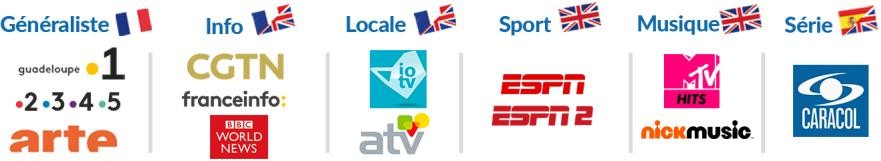 CARACTERISTIQUES TECHNIQUES DES EQUIPEMENTTechnologie FIBRESERVICES INCLUS-SERVICES ACCESSIBLES PAYANTS-SERVICE CLIENTDu lundi au vendredi de 8H30 à 18H par téléphone (fuseau horaire : UTC -4)555 (service et appel gratuit au départ d’un mobile Dauphin)0801 100 555 :(service et appel gratuit en local)0590 77 05 55 (Hors de la zone locale) : (Service gratuit + prix appel en fonction l’abonnement du client)Ou par mail : info@dauphintelecom.comCHANGEMENT D’OFFRECONDITIONS DE RESILIATIONLe client doit envoyer une lettre recommandée à Dauphin Telecom résiliation, 12 rue de la République. 97150 SaintMartin. Les frais de gestion administratives sont équivalents à 45€ ainsi que de 100% du montant des abonnements restant à courir jusqu’au 12 premiers mois puis 20% du montant des abonnements restant à courir jusqu’à l’expiration del’engagement. Les équipements terminaux (routeurs, BoxTV, appareils téléphoniques,) doivent être retournés au complet et en bon état de marche dans une de nos agences Dauphin Telecom. Ce retour doit être effectif au plus tard 15 jours suivant la prise d'effet de la résiliation. Dans le cas d'une non-restitution ou endommagement du matériel, le routeur sera facturé 149€ au client, 89€ pour la BoxTV et appareils téléphoniques selon le modèle en la possession du client.PRIX DE L’OFFRE hors promotion /mois49,90€/moisENGAGEMENT MINIMUM12 mois d’engagementDESCRIPTIONConnexion internet ADSL ou VDSL: Débit descendant jusqu’à 20Mb/s [ADSL] et 50Mb/s [VDSL]Débit ascendant	1Mb/s [ADSL] et 25Mb/s [VDSL] Service téléphonique VoIP (sous réserve de disposer d’un terminal compatible)Appels téléphoniques illimité vers 102 destinationsEQUIPEMENTS MIS A DISPOSITIONModem technicolorFRAIS D’ACCES AU SERVICELa connexion Internet nécessite la souscription au pack installation (45€).Cas particulier des connexions internet : Fibre optique jusqu’au DSLAN puis terminaison cuivre jusqu’au domicile de l’abonné : Des frais de raccordement de 45€ s’ajoutent au pack installation (45€).Sont concernés les résidences Hôtel Mont Vernon, Le flamboyant, le NBBC, Port CaraibesDELAI INDICATIF DE MISE A DISPOSITION8 semaines pour les Services fixes sur support xDSL à compter de la date de signature du contratDEBIT ESTIME EN RECEPTIONDébit descendant : 20Mb/s [ADSL] et 50Mb/s [VDSL]COMMUNICATIONS TELEPHONIQUES INCLUSESLes appels sont illimités vers 102 destinations sous condition d’une utilisation normale et non abusive de 130h/mois.DECOMPTE DES COMMUNICATIONSPalier de facturation à la secondeDESTINATIONS ILLIMITEESAçores, Afrique du Sud, Allemagne, Allemagne mobile, Andorre, Argentine, Australie, Autriche, Autriche mobile, Belgique, Belgique mobile, Bulgarie, Brésil, Brésil mobile, Canada, Canada mobile, Canaries mobile, Chili, Chine, Chine mobile, Chypre, Colombie mobile, Corée du Sud mobile, Croatie, Danemark, Danemark mobile, Espagne, Espagne mobile, Estonie, Etats-Unis, Etats-Unis mobile, Finlande, France métropolitaine, France métropolitaine mobile, Grèce, Grèce mobile, Guadeloupe, Guadeloupe mobile, Guyane, Guyane mobile, Hawaï mobile, Hong Kong, Hong Kong mobile, Hongrie, Islande mobile, Inde, Inde mobile, Indonésie, Iles Vierges américaines, Iles Vierges américaines mobile, Irlande, Israël, Italie , Italie mobile, Japon, Lettonie, Lituanie, Luxembourg , Luxembourg mobile, Madère, Malaisie, Malte mobile, Martinique, Martinique mobile, Mayotte, Mexique, Mexique mobile, Nigéria mobile, Norvège, Nouvelle-Zélande, Pakistan, Panama, Pays-bas, Pays-bas mobile, Pérou, Pérou mobile, Pologne, Pologne mobile, Portugal, Porto-Rico, Porto-Rico mobile, République Dominicaine, Réunion, Roumanie, Saint-Barthélemy, Saint-Barthélemy mobile, Saint-Martin, Saint-Martin mobile, Singapour, Singapour mobile, Slovénie, Slovénie mobile, Slovaquie, Slovaquie mobile, Suède, Suède mobile, Suisse,Taïwan, Thaïlande, Thaïlande mobile, Vietnam, VénézuelaTELEVISIONNonCARACTERISTIQUES TECHNIQUES DES EQUIPEMENTTechnologie ADSL / VDSL2 selon éligibilitéFibre optique jusqu’au DSLAN puis terminaison CuivreSERVICES INCLUS-SERVICES ACCESSIBLES PAYANTS-SERVICE CLIENTDu lundi au vendredi de 8H30 à 18H par téléphone (fuseau horaire : UTC -4)555 (service et appel gratuit au départ d’un mobile Dauphin)0801 100 555 :(service et appel gratuit en local)0590 77 05 55 (Hors de la zone locale) : (Service gratuit + prix appel en fonction l’abonnement du client)Ou par mail : info@dauphintelecom.comCHANGEMENT D’OFFRECONDITIONS DE RESILIATIONLe client doit envoyer une lettre recommandée à Dauphin Telecom résiliation, 12 rue de la République. 97150 SaintMartin. Ces frais de gestion administratives sont équivalents à 90€ pour les contrats de – de 12 mois et de 45€ pour les contrats de plus de 12 mois ainsi que 15€ pour la ligne VGA ainsi que de 100% du montant des abonnements restant à courir jusqu’au 12 premiers mois puis 20% du montant des abonnements restant à courir jusqu’à l’expiration del’engagement. Les équipements terminaux en location (routeurs) doivent être retournés au complet et en bon état de marche dans une de nos agences Dauphin Telecom. Ce retour doit être effectif au plus tard 15 jours suivant la prise d'effet de la résiliation. Sans le cas d'une non-restitution ou endommagementdu matériel, le routeur sera facturé 149€ au client.